            КАРАР                                                                         РЕШЕНИЕО списании объектов находящиеся в собственности сельского поселения Зириклинский сельсовет муниципального района Шаранский район Республики Башкортостан         Заслушав и обсудив выступление главы сельского поселения Зириклинский сельсовет о состоянии объектов, находящихся в собственности сельского поселения Зириклинский сельсовет муниципального района Шаранский район Республики Башкортостан  Совет сельского поселения решил:Объекты                                         находящиеся в собственности сельского поселения Зириклинский сельсовет, которые пребывают в аварийном состоянии и представляют опасность населению разрушением списать с Реестра, разобрать и использовать для нужд в благоустройстве сельского поселения.Глава сельского поселенияЗириклинский сельсовет:                                                             Р.С. ИгдеевС. Зириклы27.04.2017 г.№ 18/148БАШКОРТОСТАН РЕСПУБЛИКАҺЫШАРАН РАЙОНЫМУНИЦИПАЛЬ РАЙОНЫЕРЕКЛЕ АУЫЛ СОВЕТЫАУЫЛ БИЛӘМӘҺЕ СОВЕТЫ452641, Шаран районы, Ерекле ауылы, Дуслык урамы, 2Тел.(34769) 2-54-46, факс (34769) 2-54-45E-mail:zirikss@yandex.ru, http://zirikly.sharan-sovet.ruИНН 0251000711, ОГРН 1020200612948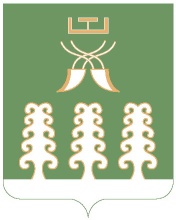 СОВЕТ СЕЛЬСКОГО ПОСЕЛЕНИЯЗИРИКЛИНСКИЙ СЕЛЬСОВЕТМУНИЦИПАЛЬНОГО РАЙОНАШАРАНСКИЙ РАЙОНАРЕСПУБЛИКИ БАШКОРТОСТАН452641, Шаранский район, с.Зириклы, ул.Дружбы, 2Тел.(34769) 2-54-46, факс (34769) 2-54-45E-mail:zirikss@yandex.ru, http://zirikly.sharan-sovet.ruИНН 0251000711, ОГРН 1020200612948